231-889-4429             5471 Fairview Street, Box 119            Onekama, MITRINITY LUTHERAN CHURCH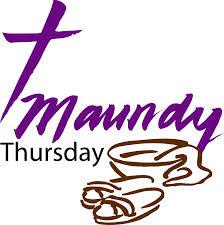 Maundy Thursday                                                               April 9th, 2020Thanks for joining us!Pastor Jacob Sherry							Missouri Synod~~PLEASE NOTE~~
Calling on the name of the LordDoes not include the use of cell phones in the worship sanctuary.Please check yours before the service begins. Thank you for your courtesy.
~~TO OUR GUESTS AND VISITORS~~Please sign our guest book located on the stand at the church entrance.  During the service, we ask you to sign the attendance booklet located at the end of each pew.  If you need assistance or have questions about our worship service, please talk to an elder or any one of our church family.  We are glad you could join us and hope to have you worship with us again soon.~~ATTENDING HOLY COMMUNION~~By checking the “Communing Today” box on the registration form found in the attendance booklet, you are agreeing with the following statements:I am a baptized Christian who believes Jesus Christ is my Lord and Savior.I believe that I am a sinner in need of Christ freely offered forgiveness.I believe that in the Lord’s Supper the body and blood of Jesus Christ          are truly present in, with, and under the bread and wine.I believe that my participation in Holy Communion grants me forgiveness          of my sins, new spiritual life, and eternal salvation.With God’s help, I sincerely seek to repent of my sins, live in service          to my Lord, and await His return.If you agree with the above statements, you are welcome to attend the Lord’s Supper with us.  May God bless your worship time with us.We do offer gluten-free wafers, please quietly ask an elder to help you.Order of Divine Service Setting FourPre-Service Music…………..Call to Worship………………….GreetingOPENING HYMN: “Go to Dark Gethsemane”…………...LSB #436OPENING LITURGY:Corporate Confession & Absolution………………LSB pp. 290-291Kyrie…………………………………………………LSB p. 204	Salutation ….………………………………………..LSB p. 205Collect PrayerO Lord, in this wondrous Sacrament You have left us a remembrance of Your passion.  Grant that we may so receive the sacred mystery of Your body and blood that the fruits of Your redemption may continually be manifest in us; for You live and reign with the Father and the Holy Spirit, one God, now and forever.THE HOLY SCRIPTURESOLD TESTAMENT:  (Exodus 24:3-11)3 Moses came and told the people all the words of the Lord and all the rules.  And all the people answered with one voice and said, “All the words that the Lord has spoken we will do.”  4 And Moses wrote down all the words of the Lord.  He rose early in the morning and built an altar at the foot of the mountain, and twelve pillars, according to the twelve tribes of Israel.  5 And he sent young men of the people of Israel, who offered burnt offerings and sacrificed peace offerings of oxen to the Lord.  6 And Moses took half of the blood and put it in basins, and half of the blood he threw against the altar.  7 Then he took the Book of the Covenant and read it in the hearing of the people.  And they said, “All that the Lord has spoken we will do, and we will be obedient.”  8 And Moses took the blood and threw it on the people and said, “Behold the blood of the covenant that the Lord has made with you in accordance with all these words.”  9 Then Moses and Aaron, Nadab, and Abihu, and seventy of the elders of Israel went up, 10 and they saw the God of Israel.  There was under his feet as it were a pavement of sapphire stone, like the very heaven for clearness.  11 And he did not lay his hand on the chief men of the people of Israel; they beheld God, and ate and drank.R:  This is the Word of the Lord.           Cong:  Thanks be to God.GRADUAL
Reader: Christ entered once for all into the holy places, by means of his own blood,Cong.: thus securing an eternal redemption.Reader: Therefore he is the mediator of a new covenant,Cong.: so that those who are called may receive the promised eternal inheritance.Reader: He sent redemption to his people;Cong.: he has commanded his covenant forever.EPISTLE:  (Hebrews 9:11-22)11 But when Christ appeared as a high priest of the good things that have come, then through the greater and more perfect tent (not made with hands, that is, not of this creation) 12 he entered once for all into the holy places, not by means of the blood of goats and calves but by means of his own blood, thus securing an eternal redemption.  13 For if the blood of goats and bulls, and the sprinkling of defiled persons with the ashes of a heifer, sanctify for the purification of the flesh, 14 how much more will the blood of Christ, who through the eternal Spirit offered himself without blemish to God, purify our conscience from dead works to serve the living God.15 Therefore he is the mediator of a new covenant, so that those who are called may receive the promised eternal inheritance, since a death has occurred that redeems them from the transgressions committed under the first covenant.  16 For where a will is involved, the death of the one who made it must be established.  17 For a will takes effect only at death, since it is not in force as long as the one who made it is alive.  18 Therefore not even the first covenant was inaugurated without blood.  19 For when every commandment of the law had been declared by Moses to all the people, he took the blood of calves and goats, with water and scarlet wool and hyssop, and sprinkled both the book itself and all the people, 20 saying, “This is the blood of the covenant that God commanded for you.”  21 And in the same way he sprinkled with the blood both the tent and all the vessels used in worship.  22 Indeed, under the law almost everything is purified with blood, and without the shedding of blood there is no forgiveness of sins.R:  This is the Word of the Lord.      Cong:  Thanks be to God.(PLEASE RISE for the reading of the Gospel)R:  The Holy Gospel according to St. Matthew, the 26th chapter.Cong.:  Glory to You, O LordHOLY GOSPEL:  (Matthew 26:17-30)17 Now on the first day of Unleavened Bread the disciples came to Jesus, saying, “Where will you have us prepare for you to eat the Passover?”  18 He said, “Go into the city to a certain man and say to him, ‘The Teacher says, My time is at hand.  I will keep the Passover at your house with my disciples.’”  19 And the disciples did as Jesus had directed them, and they prepared the Passover.20 When it was evening, he reclined at table with the twelve.  21 And as they were eating, he said, “Truly, I say to you, one of you will betray me.”  22 And they were very sorrowful and began to say to him one after another, “Is it I, Lord?”  23 He answered, “He who has dipped his hand in the dish with me will betray me.  24 The Son of Man goes as it is written of him, but woe to that man by whom the Son of Man is betrayed!  It would have been better for that man if he had not been born.”  25 Judas, who would betray him, answered, “Is it I, Rabbi?”  He said to him, “You have said so.”26 Now as they were eating, Jesus took bread, and after blessing it broke it and gave it to the disciples, and said, “Take, eat; this is my body.”  27 And he took a cup, and when he had given thanks he gave it to them, saying, “Drink of it, all of you, 28 for this is my blood of the covenant, which is poured out for many for the forgiveness of sins.  29 I tell you I will not drink again of this fruit of the vine until that day when I drink it new with you in my Father's kingdom.”  30 And when they had sung a hymn, they went out to the Mount of Olives.R:  This is the Gospel of the Lord.C:  Praise to You, O Christ.Nicene Creed.………………………………………………………………….LSB p. 206I believe in one God, the Father Almighty, maker of heaven and earth and of all things visible and invisible.And in one Lord Jesus Christ, the only-begotten Son of God, begotten of His Father before all worlds, God of God, Light of Light, very God of very God, begotten, not made, being of one substance with the Father, by whom all things were made; who for us men and for our salvation came down from heaven and was incarnate by the Holy Spirit of the virgin Mary and was made man; and was crucified also for us under Pontius Pilate.  He suffered and was buried.  And the third day He rose again according to the Scriptures and ascended into heaven and sits at the right hand of the Father.  And He will come again with glory to judge both the living and the dead, whose kingdom will have no end.	And I believe in the Holy Spirit, the Lord and giver of life, who proceeds from the Father and the Son, who with the Father and the Son together is worshiped and glorified, who spoke by the prophets.  And I believe in one holy Christian and apostolic Church, I acknowledge one Baptism for the remission of sins, and I look for the resurrection of the dead and the life of the world to come.  Amen.SERMON HYMN: “Chief of Sinners Though I Be”…….……….LSB #611SERMONTHE GENERAL PRAYERSGATHERING OF OUR FIRST FRUITSINSTITUTION OF THE LORD’S SUPPERPreface…………………………………….………………LSB p. 208Sanctus…………………………………………………….LSB p. 208Lord’s Prayer……………………………………………..LSB p. 209The Words of Our Lord………………………………….LSB p. 209Agnus Dei………………………………………………….LSB p. 210If you are not communing, it is acceptable to remain seated.COMMUNION DISTRIBUTION HYMNS:LSB #766 “Our Father, Who from Heaven Above”LSB #618 “I Come, O Savior, to Thy Table”CLOSING LITURGY:……….......…………………….................LSB pp. 211-212The service closes with the striping of the altar in solemn preparation for Good Friday.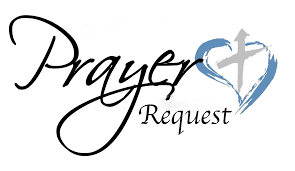 Special PrayersMorris Armbruster		Jill Hoseler (Cancer)		Marjorie NelsonKaydence Devenport		Delbert Kelley			Barbara PotterDylan Gladding		Margaret Meachum		Steve SchimkeGayle Harthun (Cancer)	Gerald Meister		Rev. Jeff Walsh (Cancer)Bob Hilliard (Heart)		Rita Merkey			Sandy WingPrayers for Our MilitaryAndrew Burch, Jr., grandson of John & Loree Sprawka.Mark Granzotto with U.S. Navy in Bahrain, grandson of Rita MerkeyColonel Joel Briske serving in Washington D.C. son of the late Bonnie HarnishArmy Major Riley Morgan Kennedy, stationed in Washington, DC, George & Margaret Punches’ grand-nieceSteve & Carol Sprawka, son & daughter-in-law of John & Loree SprawkaDerek Sprawka, grandson of John & Loree SprawkaCody Stefanick, nephew to Janette & Fred MayIan Nelson, nephew of Jack and Pebbla NelsonTyge Nelson & family, nephew of Jack and Pebbla NelsonLt. Tim Brandt at Uniformed Services University, Bethesda, MD, son of Bruce & Debbie BrandtIf you wish to add someone’s name, please call or e-mail the church office.When someone’s name is placed on prayer lists,his or her name will remain until instructed to remove it.  Thank you!The Mission of Trinity Onekama Is To SERVE          For even the Son of Man did not come to be servedbut to serve and to give his life as a ransom for many.          
                                                                       Mark 10:45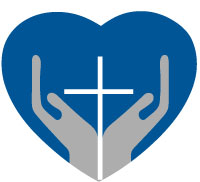 		S haring Jesus’s truth		E quipping for life		R eaching Out		V aluing each other		E vangelizing all agesCHURCH INFORMATIONChurch Office:  (231) 889-4429   Website:  www.trinityonekama.orgE-mail:  trinityonekama@sbcglobal.netAddress:  P.O. Box 119, 5471 Fairview Street, Onekama, MI 49675Adult Bible Study: Sunday @ 9:15 am (year round)Worship:  Sunday @ 10:30 am  The Lord’s Supper:  Celebrated 2nd & 4th SundaysPastoral Hours: Wednesday and Friday  8:30am – NoonPastor Phone: 231-655-2680   Pastor Email: trinityonekama@gmail.comCopyright licensing covered under CCLI #2802932Mission StatementThe mission of Trinity Onekama is to SERVEFor even the Son of Man did not come to be served, but to serve, and to give his life as a ransom for many.           Mark 10:45S haring Jesus’  ruthE quipping for lifeR eaching OutV aluing each otherE vangelizing all age